Name:		Bohr Diagrams				Date:		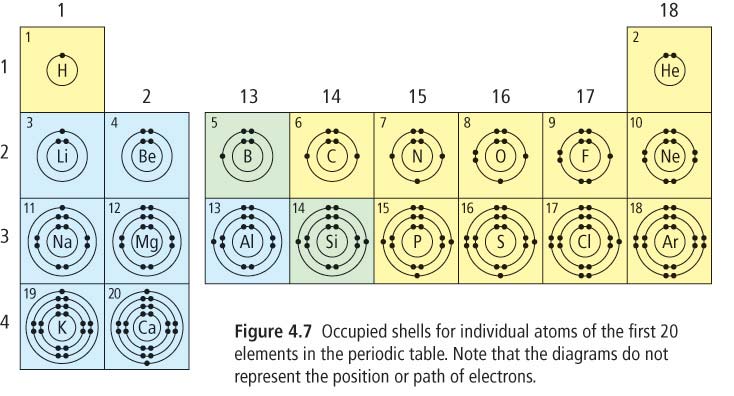 Bohr Diagram = a diagram that shows how many ______________________ are in each ___________________ _________________________The first shell can hold up to _________ electrons maximumEach shell after can hold up to _________ electrons maximumThe outermost shell that contains electrons is called the ___________________________________________________________________________________ are the electrons that are in the outermost shell*** These electrons are the ones involved in ____________________________________________________________The element’s ________________________________________ tells you how many energy shells are involved with it	So, elements in period ________ fill the 1st valence shell	Elements in period 4 fill the ______________ valence shell, etc.(EXCEPT for the transition metals), the element’s _____________________________________ tells you how many electrons are in the outermost shell	So, elements in group _______ have 2 valence electrons	Elements in group 7 have _________ valence electronsNoble gases have a _____________ valence shell (hence why they are so stable and non-reactive)Ok, now practice!Name:		Lewis Diagrams				Date:		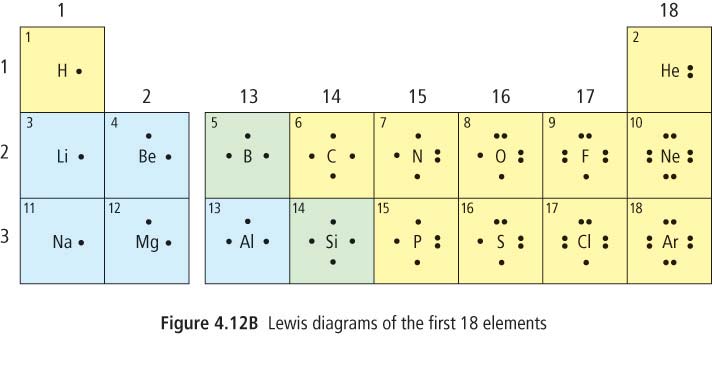 Lewis Diagrams shows only the element’s ____________________________________________These are important because they are the ones involved in ___________________________________________The electrons are represented as dots _________________________ until the 5th electron, and then they are _______________________________________Notice:Elements in the _________________________________ have only __________ electronElements in the _________________________________ have only __________ electronsElements in the _________________________________ have __________ electronsElectrons ______________________ one at a time from _________________________________ across each periodThink about it: look at how many valence electrons are in the valence shells of the alkali metals versus the noble gases.  Do you think this contributes to the element’s reactivity in those groups?  Explain why or why not? (With what you know right now… don’t look it up!)